Algemene voorwaarden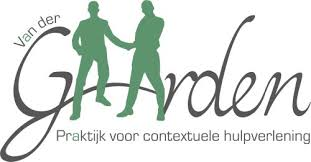 Artikel 1: DefinitiesIn deze algemene voorwaarden wordt verstaan onder:Opdrachtnemer:Van der Gaarden contextueelOpdrachtgever:De natuurlijke of rechtspersoon die aan Opdrachtnemer opdracht heeft verstrekt tot het verrichten van Diensten op het gebied van psychosociale hulpverlening, coaching, counselling, training, cursussen of aanverwante werkzaamheden.Hulpverlener / Coach:Naam: Hans van der GaardenCliënt:De natuurlijke persoon (cliënt, coachee, trainee of cursist) die deelneemt aan een begeleidingstraject op het gebied van psychosociale hulpverlening, coaching, training, cursussen of aanverwante werkzaamheden.Diensten:Alle werkzaamheden waartoe opdracht is gegeven, of die voortvloeien uit, dan wel direct verband houden met de opdracht of hulpvraag, een en ander in de ruimste zin des woords.Overeenkomst:Elke afspraak tussen Opdrachtgever en Opdrachtnemer tot het verlenen van Diensten door Opdrachtnemer ten behoeve van Opdrachtgever.LVPW :Landelijke Vereniging Psychosociaal Werkenden.Artikel 2: Toepasselijkheid van deze voorwaardenDeze algemene voorwaarden zijn van toepassing op alle offertes en overeenkomsten waarbij door Opdrachtnemer in het kader van zijn beroep Diensten worden aangeboden of geleverd.Deze algemene voorwaarden zijn eveneens van toepassing op iedere Overeenkomst waarbij voor de uitvoering door Opdrachtnemer derden worden betrokken.Afwijkingen van deze algemene voorwaarden zijn slechts geldig, indien en voor zover zij schriftelijk tussen Opdrachtgever en Opdrachtnemer zijn overeengekomen.Eventuele inkoop- of andere algemene voorwaarden van Opdrachtgever zijn niet van toepassing, tenzij Opdrachtnemer deze uitdrukkelijk schriftelijk heeft aanvaard.Indien een of meer bepalingen van deze algemene voorwaarden nietig zijn of vernietigd mochten worden, blijven de overige bepalingen van deze algemene voorwaarden volledig van toepassing. Opdrachtgever en Opdrachtnemer treden alsdan in overleg om een nieuwe bepaling ter vervanging van de nietige c.q. vernietigde bepaling overeen te komen, zoveel mogelijk in overeenstemming met het doel en de strekking van de oorspronkelijke bepaling.Deze algemene voorwaarden zijn ook van toepassing op aanvullende opdrachten en vervolgopdrachten van Opdrachtgever.Artikel 3: Toepasselijke gedragsregels en reglementenOpdrachtnemer voert de Diensten uit in overeenstemming met de “LVPW, Ethische Gedragscode” dan wel de daarvoor in de plaats tredende beroepsregels en acht zich gebonden aan het Klachtenreglement van de LVPW, dan wel de daarvoor in de plaats tredende beroepsregelen. De toepasselijke gedragsregels en reglementen zijn te vinden op de website van de LVPW: www.lvpw.nl.Artikel 4: Offertes en totstandkoming van de OvereenkomstAlle door Opdrachtnemer gemaakte offertes zijn vrijblijvend en zijn geldig gedurende 30 dagen, tenzij anders aangegeven. Opdrachtnemer is slechts aan een offerte gebonden indien de aanvaarding hiervan door Opdrachtgever binnen de gestelde geldigheidsduur zonder voorbehoud of wijziging aan Opdrachtnemer is bevestigd.De prijzen in de offertes zijn exclusief BTW tenzij uitdrukkelijk anders vermeld.De Overeenkomst komt tot stand door aanvaarding van de offerte door Opdrachtgever als bedoeld in de laatste volzin van lid 1. Opdrachtgever en Opdrachtnemer hebben ook eenOvereenkomst gesloten indien Opdrachtnemer een tussen Opdrachtgever enOpdrachtnemer gemaakte afspraak schriftelijk bevestigt en de Opdrachtgever de juistheid daarvan niet binnen tien werkdagen of – als die termijn korter is – vóór aanvang van de werkzaamheden schriftelijk betwist.Artikel 5: Uitvoering van de OvereenkomstIedere Overeenkomst leidt voor Opdrachtnemer tot een inspanningsverplichting waarbij Opdrachtnemer gehouden is zijn verplichtingen na te komen naar beste kunnen, met de nodige zorgvuldigheid en het nodige vakmanschap, volgens de maatstaven en richtlijnen van de LVPW zoals die gelden ten tijde van de uitvoering van de Overeenkomst.In alle gevallen waarin Opdrachtnemer dat nuttig of noodzakelijk acht heeft zij het recht om – in overleg met Opdrachtgever – bepaalde werkzaamheden te laten uitvoeren door derden of zich te laten bijstaan door derden.Opdrachtgever draagt er zorg voor dat alle gegevens, waarvan Opdrachtnemer aangeeft dat deze noodzakelijk zijn voor het uitvoeren van de overeenkomst deugdelijk, volledig en tijdig aan Opdrachtnemer worden verstrekt. Indien de voor de uitvoering van de Overeenkomst benodigde gegevens niet tijdig aan Opdrachtnemer zijn verstrekt, heeft Opdrachtnemer het recht de uitvoering van de Overeenkomst op te schorten en/of de uit de vertraging voortvloeiende extra kosten volgens de gebruikelijke tarieven aan Opdrachtgever in rekening te brengen.Indien voor de voltooiing van bepaalde werkzaamheden door Opdrachtnemer een termijn is overeengekomen, dan is dit geen fatale termijn, tenzij uitdrukkelijk anders is overeengekomen. Overschrijding van de overeengekomen termijn levert dan ook geen toerekenbare tekortkoming van Opdrachtnemer op. Opdrachtgever kan om die reden de Overeenkomst dan ook niet ontbinden en heeft geen recht op schadevergoeding. Opdrachtgever kan bij overschrijding van de overeengekomen termijn wel een nieuwe, redelijke, termijn stellen waarbinnen Opdrachtnemer de overeenkomst dient uit te voeren, Overschrijding van deze nieuwe termijn kan voor Opdrachtgever een grond opleveren voor ontbinding van de Overeenkomst.Wanneer Opdrachtnemer de opdracht krijgt om in samenwerking met een derde een opdracht of een gedeelte daarvan te vervullen, zal Opdrachtgever in overleg met alle betrokkenen vaststellen wat ieders taak is. Opdrachtnemer aanvaardt geen hoofdelijke aansprakelijkheid, noch aansprakelijkheid voor de uitvoering van de taak en de daarbij behorende werkzaamheden van de derde.Artikel 6: GeheimhoudingOpdrachtnemer is, behoudens de eventuele verplichting die de wet dan wel een daartoe bevoegd overheidsorgaan op hem legt tot openbaarmaking van bepaalde gegevens, verplicht tot geheimhouding tegenover derden van alle vertrouwelijke informatie die hij in het kader van de Overeenkomst van Opdrachtgever of uit andere bron heeft verkregen. Informatie geldt als vertrouwelijk als dit door Opdrachtgever is medegedeeld of als dit voortvloeit uit de aard van de informatie. Opdrachtnemer draagt er zorg voor dat deze verplichting ook wordt opgelegd aan eventuele werknemers of derden die door hem bij een opdracht worden ingeschakeld.Gesprekken, sessies en andere contacten die in welke vorm dan ook tussen Opdrachtnemer en Cliënt plaatsvinden, worden als strikt vertrouwelijk beschouwd. Opdrachtnemer zal dan ook aan niemand, ook niet aan Opdrachtgever, enige mededeling doen over de inhoud en het verloop van deze contacten tenzij de Cliënt hiervoor uitdrukkelijk toestemming heeft gegeven.Artikel 7: Intellectueel eigendomOpdrachtnemer is rechthebbende op de intellectuele eigendomsrechten met betrekking tot de door haar – in het kader van de Overeenkomst – aan Opdrachtgever en/of Cliënt verstrekte of – in het kader van deze Overeenkomst – gebruikte producten, waaronder begrepen maar niet beperkt tot testen, readers, rapporten, modellen, oefenmateriaal en computerprogramma’s.Opdrachtgever en/of Cliënt mag/mogen zonder uitdrukkelijke schriftelijke toestemming van Opdrachtnemer geen gebruik maken van deze producten, waarop Opdrachtnemer rechthebbende is ten aanzien van de intellectuele eigendomsrechten, anders dan ten behoeve van deze opdracht.Opdrachtnemer is gerechtigd om de door de uitvoering van de werkzaamheden verkregen kennis voor andere doeleinden te gebruiken, voor zover hierbij geen vertrouwelijkeinformatie ter kennis van derden wordt gebracht en mits niet te herleiden tot individuele Opdrachtgevers c.q. Cliënten.Artikel 8: Honorarium en kostenHet honorarium van Opdrachtnemer bestaat tenzij uitdrukkelijk anders overeengekomen uit een vooraf bepaald vast bedrag per Overeenkomst c.q. per geleverde Dienst en/of kan worden berekend op basis van tarieven per door de Opdrachtnemer gewerkte tijdseenheid.Alle honoraria zijn exclusief heffingen van overheidswege zoals omzetbelasting (B.T.W.) alsmede exclusief reis- en andere onkosten ten behoeve van Opdrachtgever gemaakt waaronder begrepen maar niet beperkt tot declaraties van ingeschakelde derden.Opdrachtnemer kan Opdrachtgever verzoeken om een redelijk voorschot te betalen in verband met honoraria die Opdrachtgever verschuldigd is of zal worden en/of onkosten die ten behoeve van Opdrachtgever moeten worden gemaakt. Opdrachtnemer heeft wanneer door hem een redelijk voorschot is gevraagd, het recht de uitvoering van de werkzaamheden op te schorten tot het moment dat Opdrachtgever het voorschot aan Opdrachtnemer heeft betaald dan wel daarvoor zekerheid heeft gesteld.Opdrachtnemer behoudt zich het recht voor in overleg met Opdrachtgever jaarlijks de overeengekomen honoraria aan te passen wegens wijziging van de algemene prijsindex en wegens door de overheid opgelegde maatregelen.Artikel 9: BetalingBetaling dient te geschieden binnen 14 dagen na factuurdatum, op een doorOpdrachtnemer aan te geven wijze. Betaling zal plaatsvinden zonder aftrek, verrekening of opschorting uit welke hoofde dan ook.Na het verstrijken van 14 dagen na de factuurdatum is de Opdrachtgever in verzuim. De Opdrachtgever is vanaf het moment van verzuim aan Opdrachtnemer over het opeisbare bedrag een vertragingsrente verschuldigd gelijk aan de wettelijke rente.Ingeval er meerdere Opdrachtgevers zijn, is elke Opdrachtgever jegens Opdrachtnemer hoofdelijk aansprakelijk voor de betaling van het totale factuurbedrag in geval de werkzaamheden ten behoeve van al deze Opdrachtgevers zijn verricht.Door Opdrachtgever gedane betalingen strekken steeds ter voldoening van in de eerste plaats alle verschuldigde rente en kosten, en in de tweede plaats van opeisbare facturen die het langst openstaan, zelfs al vermeldt Opdrachtgever dat de voldoening betrekking heeft op een latere factuur.Artikel 10: IncassokostenIndien Opdrachtnemer invorderingsmaatregelen treft tegen Opdrachtgever, die in verzuim is, komen de kosten verband houdend met die invordering ten laste van Opdrachtgever, welke kosten gesteld worden op ten minste 15% van de openstaande facturen.Onder deze kosten zijn begrepen de kosten van eventueel in te schakelen incassobureaus, deurwaarders en/of advocaten.Artikel 11: AansprakelijkheidOpdrachtnemer is tegenover Opdrachtgever en/of Cliënt slechts aansprakelijk voor schade ten gevolge van een ernstige toerekenbare tekortkoming in de uitvoering van de Overeenkomst.Daarvan is sprake indien Opdrachtnemer niet de vereiste zorgvuldigheid en deskundigheid in acht neemt bij de uitvoering van de Overeenkomst.Indien Opdrachtnemer aansprakelijk zou zijn voor door Opdrachtgever c.q. Cliënt gelede schade, dan is haar aansprakelijkheid beperkt tot het bedrag dat in het voorkomende geval wordt uitgekeerd krachtens de door Opdrachtnemer afgesloten beroepsaansprakelijkheidsverzekering of andere aansprakelijkheidsverzekering, vermeerderd met het voor Opdrachtgever geldende eigen risico, waarbij het totaal van deze bedragen is beperkt tot het maximumbedrag van de verzekering. Een kopie van de polis met voorwaarden van de beroepsaansprakelijkheidsverzekering wordt op verzoek door Opdrachtnemer toegezonden.Indien, om welke reden dan ook, geen verzekeringsuitkering plaats vindt, is de aansprakelijkheid van Opdrachtnemer jegens Opdrachtgever en/of Cliënt beperkt tot het honorarium van de opdracht waarop de aansprakelijkheid betrekking heeft, met een maximum van € 5.000,-.Opdrachtnemer is niet gehouden tot vergoeding van indirecte schade geleden door Opdrachtgever c.q. Cliënt, waaronder begrepen maar niet beperkt tot gevolgschade, gederfde winst en schade ten gevolge van bedrijfsstagnatie.Opdrachtnemer zal bij de inschakeling van niet in haar organisatie werkzame derden (zoals adviseurs, deskundigen of dienstverleners) de nodige zorgvuldigheid in acht nemen. Opdrachtnemer is niet aansprakelijk voor ernstige tekortkomingen jegens Opdrachtgever c.q. Cliënt of voor eventuele fouten of tekortkomingen van deze derden. In zo’n geval is Opdrachtgever verplicht de ingeschakelde derden zelf aansprakelijk te stellen en eventueel geleden schade op deze derden te verhalen.Opdrachtnemer is niet aansprakelijk voor door Opdrachtgever c.q. Cliënt geleden schade, van welke aard ook, indien Opdrachtnemer bij de uitvoering van haar opdracht is uitgegaan van door Opdrachtgever verstrekte onjuiste en/of onvolledige gegevens, tenzij deze onjuistheid of onvolledigheid voor Opdrachtnemer duidelijk kenbaar was of behoorde te zijn.Opdrachtnemer ofwel door hem in te schakelen hulpverleners, coaches, trainers of derden, die belast worden met het begeleiden van Cliënten, zullen geen middelen, methoden, technieken of instructies geven of gebruiken of situaties laten ontstaan die het vermogen van Cliënt beperken of nadelig beïnvloeden bij het waarnemen, analyseren en beoordelen van voor de Cliënt dreigend letsel, in welke vorm dan ook. Indien Cliënt enig letsel zou oplopen, is Opdrachtnemer c.q. door hem in te schakelen hulpverleners, coaches, trainers of derden, daarvoor op generlei wijze aansprakelijk.De Opdrachtgever vrijwaart Opdrachtnemer tegen alle aanspraken (zoals schades en rechtsvorderingen) van derde(n) die met de uitvoering van de Overeenkomst tussen Opdrachtgever en Opdrachtnemer samenhangen, tenzij het betreft aanspraken ten gevolge van ernstige tekortkomingen van Opdrachtnemer.Indien Opdrachtgever en/of Cliënt een eventuele vordering jegens Opdrachtnemer niet binnen 1 jaar na het ontdekken van de schade in rechte aanhangig heeft gemaakt, komt deze rechtsvordering na het verstrijken van het jaar te vervallen.Artikel 12: Beëindiging van de OvereenkomstOpdrachtnemer is gerechtigd de Overeenkomst, met onmiddellijke ingang, zonder rechterlijke tussenkomst, te beëindigen door middel van een aangetekende schriftelijke kennisgeving hiervan aan Opdrachtgever, indien Opdrachtgever in gebreke blijft met voldoening van de door Opdrachtnemer verzonden factuur, binnen 14 dagen na schriftelijke aanmaning.Opdrachtnemer is gerechtigd de Overeenkomst, met onmiddellijke ingang, zonder gerechtelijke tussenkomst te beëindigen door middel van een aangetekende schriftelijke kennisgeving hiervan aan Opdrachtgever, indien enige uit deze Overeenkomst voortvloeiende verplichting binnen 14 dagen na schriftelijke aanmaning niet of niet behoorlijk alsnog wordt nagekomen.Zowel Opdrachtgever als Opdrachtnemer kan de Overeenkomst met onmiddellijke ingang door middel van een aangetekend schrijven beëindigen indien de ander in surseance van betaling komt te verkeren of in staat van faillissement is verklaard.Artikel 13: GeschillenbeslechtingOp alle Overeenkomsten en rechtshandelingen tussen Opdrachtgever en Opdrachtnemer is Nederlands recht van toepassing.Indien Opdrachtnemer en Opdrachtgever c.q. Cliënt een geschil hebben voortvloeiend uit deze overeenkomst, zijn zij gehouden eerst te trachten dit geschil in overleg op te lossen en als dit niet lukt, gebruik te maken van de klachtenfunctionaris van de LVPW.Indien overleg en/of de bemiddeling van de klachtenfunctionaris niet tot een oplossing van het geschil leidt, is naast de bevoegde rechtelijke instantie waar Opdrachtnemer gevestigd is ook de Geschillencommissie van de SCAG bevoegd van het geschil kennis te nemen.Plaats: Opheusden, oktober 2020